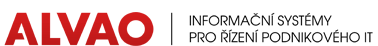 Návrh Diplomové práce nebo téma pro Interim projekt: 
 
Analýza trhu a návrh strategie rozběhu projektu CherryStaff.com s využitím sociálních sítí a principů Competittive Intelligence

Diplomová práce bude řešena ve spolupráci s českou vývojářskou společností ALVAO. Řešitel ve své diplomové práci navrhne strategii start-up projektu CherryStaff.com. Součástí diplomové práce bude i analýza trhu z celosvětového pohledu, analýza stávajících zákazníků a jejich potřeb (v CZ i EN prostředí) a návrh cílových parametrů produktů a služeb. Dále bude potřeba provést výběr vhodných marketingových kanálu a jejich verifikaci s využitím sociálních sítí a principů Competittive Intelligence. Projekt CherryStaff.com je zaměřen na monitorování aktivit na počítačích v on-line prostředí. Více o projektu na webu: www.monitoring-zamestnancu.cz (video ukázka produktu) nebo www.cherrystaff.com Projekt by mohlo řešit společně několik studentů (ideální by byl tým 1 student vývoj + 1 student marketing).Ing. Aleš Studený | ředitel služeb
ALVAO | Informační systémy pro řízení podnikového IT
Oddělení služeb | ALVAO s.r.o. | Havlíčkovo náměstí 153, 591 01 Žďár nad Sázavou
Mobil: +420 733 121 798 | E-mail: ales.studeny@alvao.cz | Web: http://www.alvao.cz